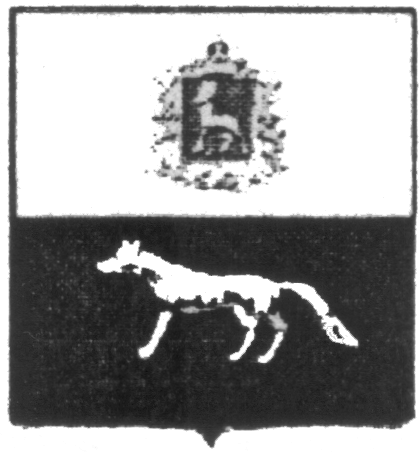 П О С Т А Н О В Л Е Н И Е  от 10 мая 2017 года №20О внесении изменений в Приложение к постановлению администрации сельского поселения Кутузовский муниципального района Сергиевский № 50 от 31.12.2015г. «Об утверждении муниципальной программы «Реконструкция, ремонт и укрепление материально-технической базы учреждений сельского поселения Кутузовский муниципального района Сергиевский» на 2016-2018гг.В соответствии с Федеральным законом от 06.10.2003 № 131-ФЗ «Об общих принципах организации местного самоуправления в Российской Федерации» и Уставом сельского поселения Кутузовский, в целях уточнения объемов финансирования проводимых программных мероприятий, Администрация сельского поселения Кутузовский муниципального района Сергиевский  ПОСТАНОВЛЯЕТ:        1.Внести изменения в Приложение к постановлению Администрации сельского поселения Кутузовский муниципального района Сергиевский № 50 от 31.12.2015г. «Об утверждении муниципальной программы «Реконструкция, ремонт и укрепление материально-технической базы учреждений сельского поселения Кутузовский муниципального района Сергиевский» на 2016-2018гг. (далее - Программа) следующего содержания:        1.1.В Паспорте Программы позицию «Объемы и источники финансирования программных мероприятий» изложить в следующей редакции:     Объем   финансирования, необходимый для реализации  мероприятий  Программы составит 393,86602 тыс.рублей, в том числе по годам:за счет средств местного бюджета – 266,60598тыс.руб.:2016 год – 88,35590 тыс.руб.,2017 год – 178,25008 тыс.руб.,2018 год – 0,00 тыс.руб.за счет средств областного бюджета – 127,26004 тыс.руб.:2016 год – 127,26004 тыс.руб.,2017 год – 0,00 тыс.руб.,2018 год – 0,00 тыс.руб.        1.2. Раздел Программы 4 «Перечень программных мероприятий» изложить в следующей редакции:          1.3.В разделе программы 5 «Обоснование ресурсного обеспечения Программы» изложить в следующей редакции:  Объем   финансирования, необходимый для реализации  мероприятий  Программы  составит  393,86602 тыс. рублей, в том числе по годам:	- на 2016 год – 215,61594 тыс. рублей;	- на 2017 год – 178,25008 тыс. рублей;	- на 2018 год – 0,00 тыс. рублей        2.Опубликовать настоящее Постановление в газете «Сергиевский вестник».         3.Настоящее Постановление вступает в силу со дня его официального опубликования.	Глава сельского поселения Кутузовский муниципального района Сергиевский                                   Сабельникова А.В.Бюджет№ п/пНаименование мероприятияПланируемый объем финансирования, тыс. рублейПланируемый объем финансирования, тыс. рублейПланируемый объем финансирования, тыс. рублейИсполнитель мероприятияБюджет№ п/пНаименование мероприятия201620172018Местный 1Техническое обслуживание газового оборудования перед началом отопительного сезона0,000000,000000,00000 Администрация сельского поселения КутузовскийМестный 2Техническое обслуживание инженерных коммуникаций (поселения с центральным отоплением)40,8853259,932080,00000Администрация сельского поселения КутузовскийМестный 3Ремонт и укрепление материально-технической базы учреждений0,000000,000,00000Администрация сельского поселения КутузовскийМестный 4Стимулирующие субсидии по итогам работы поселений47,470580,000,00000Администрация сельского поселения КутузовскийМестный 5Техническое обслуживание пожарной сигнализации0,0000018,318000,00000Администрация сельского поселения КутузовскийМестный 6Прочие мероприятия0,00000100,000000,00000Администрация сельского поселения КутузовскийМестный Всего:Всего:88,35590178,250080,00000Областной6Ремонт учреждений культуры сельского поселения127,260040,000,00000Администрация сельского поселения КутузовскийОбластнойВсего:Всего:127,260040,000,00000Всего:Всего:Всего:215,61594178,250080,00000